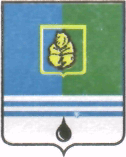 ПОСТАНОВЛЕНИЕАДМИНИСТРАЦИИ ГОРОДА КОГАЛЫМАХанты-Мансийского автономного округа - ЮгрыО внесении изменения в постановление Администрации города Когалымаот 19.03.2014 №532В соответствии с постановлением Правительства Российской Федерации от 30.12.2003 №794 «О единой государственной системе предупреждения и ликвидации чрезвычайных ситуаций», Уставом города Когалыма, в целях приведения нормативных правовых актов в соответствие с действующим законодательством:1. В постановление Администрации города Когалыма от 19.03.2014 №532 «О комиссии по предупреждению и ликвидации чрезвычайных ситуаций и обеспечению пожарной безопасности при Администрации города Когалыма» (далее - постановление) внести следующее изменение:1.1. приложение 2 к постановлению изложить в редакции согласно приложению к настоящему постановлению.2. Постановление Администрации города Когалыма от 11.02.2019 №298 «О внесении изменения в постановление Администрации города Когалыма от 19.03.2014 №532» признать утратившими силу.3. Отделу по делам гражданской обороны и чрезвычайным ситуациям Администрации города Когалыма (В.М.Пантелеев) направить в юридическое управление Администрации города Когалыма текст постановления и приложение к нему, его реквизиты, сведения об источнике официального опубликования в порядке и сроки, предусмотренные распоряжением Администрации города Когалыма от 19.06.2013 №149-р «О мерах по формированию регистра муниципальных нормативных правовых актов Ханты-Мансийского автономного округа – Югры» для дальнейшего направления в Управление государственной регистрации нормативных правовых актов Аппарата Губернатора Ханты-Мансийского автономного округа - Югры.4. Опубликовать настоящее постановление и приложение к нему в газете «Когалымский вестник» и разместить на официальном сайте Администрации города Когалыма в информационно-телекоммуникационной сети «Интернет» (www.admkogalym.ru).5. Контроль за выполнением постановления возложить на заместителя главы города Когалыма Р.Ю.Попова.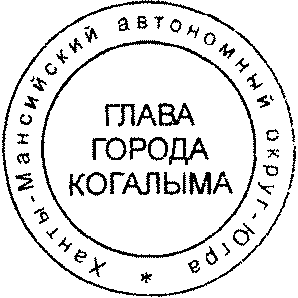 Глава города Когалыма						Н.Н.ПальчиковСогласовано:и.о. начальника ЮУ						Л.Р.Фаткуллинаначальник ОО ЮУ 						М.В.Дробинаи.о. начальника ОпоДГО и ЧС 				Н.П.БелоусовПодготовлено:специалист-эксперт ОпоДГО и ЧС 				К.И.ЖивоглядовРазослать: Ярема Р.Я., Попов Р.Ю., Черных Т.И., Юрьева Л.А., Рудиков М.А., ЮУ, отдел ГО и ЧС, КУМИ, ФСБ, ОМВД, 15 ОФПС, 3 ОФПС, УФС по надзору в сфере защиты прав потребителей и благополучия человека по ХМАО в г. Когалыме, БУ ХМАО «КГБ», МКУ «ЕДДС», МКУ «УЖКХ», УОДОМС, прокуратура, газета, Сабуров.Приложениек постановлению Администрациигорода Когалымаот 25.11.2019 №2581Составкомиссии по предупреждению и ликвидации чрезвычайных ситуаций и обеспечению пожарной безопасности при Администрации города Когалыма___________________От  «25»ноября2019г. № 2581Пальчиков Н.Н.-глава города Когалыма, председатель комиссии;Попов Р.Ю.-заместитель главы города Когалыма, первый заместитель председателя комиссии;Ариев М.Г. -начальник Когалымского местного пожарно-спасательного гарнизона, заместитель председателя комиссии (по согласованию);Пантелеев В.М.-начальник отдела по делам гражданской обороны и чрезвычайным ситуациям Администрации города Когалыма, заместитель председателя комиссии;Живоглядов К.И.-специалист-эксперт отдела по делам гражданской обороны и чрезвычайным ситуациям Администрации города Когалыма, секретарь комиссии.Члены Комиссии:Члены Комиссии:Члены Комиссии:Черных Т.И.-заместитель главы города Когалыма;Юрьева Л.А.-заместитель главы города Когалыма;Рудиков М.А.-заместитель главы города Когалыма;Ковальчук А.В.-председатель комитета по управлению муниципальным имуществом Администрации города Когалыма;Юртов В.С.-начальник четвертого отделения службы           по Ханты-Мансийскому автономному округу регионального управления федеральной службы безопасности по Тюменской области                           (по согласованию);Пчелинцев В.В.-начальник Отдела Министерства внутренних дел России по городу Когалыму (по согласованию);Казанцев И.С.-начальник территориального отдела Управления федеральной службы по надзору в сфере                защиты прав потребителей и благополучия человека по Ханты-Мансийскому автономному округу – Югре в городе Когалыме                                (по согласованию);Сафиуллин Р.Р.-начальник федерального казенного учреждения «15 отряд федеральной противопожарной службы государственной противопожарной службы по Ханты-Мансийскому автономному округу – Югре (договорной)» (по согласованию);Маковеев О.Н.-главный врач Бюджетного учреждения Ханты-Мансийского автономного округа - Югры «Когалымская городская больница» (по согласованию);Новиков А.И.-директор муниципального казенного учреждения «Единая дежурно-диспетчерская служба города Когалыма» (по согласованию);Бутаев А.Т.-директор Муниципального казенного учреждения «Управление жилищно-коммунального хозяйства города Когалыма» (по согласованию).